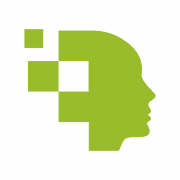 Regulamin programu Wysokie Loty§1OrganizatorOrganizatorem i realizatorem Programu „Wysokie Loty”, zwanego dalej „Programem”, jest Wyższa Szkoła Ekonomii i Informatyki w Krakowie z siedzibą w Krakowie przy ul. św. Filipa 17. Celem realizacji Programu jest wspieranie najzdolniejszych maturzystów i studentów poprzez zapewnienie im bezpłatnej edukacji na wybranym kierunku studiów oraz profesjonalne przygotowanie do wejścia na rynek pracy.§2Organizacja ProgramuProgram jest adresowany do maturzystów z roczników od 2016 r., którzy uzyskali na maturze min. 75% za egzamin rozszerzony z matematyki, informatyki lub j. angielskiego.Udział w programie jest dobrowolny i bezpłatny.Lista miejsc jest ograniczona.Warunki uczestnictwa w postępowaniu kwalifikacyjnym do Programu: spełnienie kryterium odpowiedniej średniejakceptacja regulaminu konkursu,złożenie prawidłowo wypełnionego wniosku wraz z kopią świadectwa maturalnego (absolwent szkoły średniej),zgoda uczestnika na przetwarzanie danych osobowych.Komisja Ewaluacyjna (dalej KE) decyduje o kwalifikacji do Programu i sporządza listę rankingową wg. wyników procentowych egzaminu maturalnego (od 75% wzwyż) z jednego przedmiotu na poziomie rozszerzonym. Decyzje o przyjęciu wysyłane są mailem składającym wniosek pod koniec lipca i pod koniec września.  Warunkiem dalszego uczestnictwa w programie w 2 semestrze studiów jest średnia arytmetyczna z przedmiotów objętych egzaminami oraz zaliczeniami na ocenę minimum 4.5.Rezygnacja lub skreślenie z uczestnictwa w Programie: beneficjent ma prawo zrezygnować z uczestnictwa w Programie, składając pisemną rezygnację do KE po zakończonym semestrze,beneficjent zostaje wykreślony z programu w przypadku niespełnienia warunków określonych w §2 ust. 7 pkt. beneficjent zakwalifikowany w ścieżce student WSEI zostaje wykreślony z programu w przypadku niespełnienia warunków określonych w §2 ust. 8.W przypadku decyzji KE w sprawie kwalifikacji, braku kwalifikacji czy skreślenia z Programu Wysokie Loty studentowi przysługuje prawo wnioskowania do KE 
o powtórne rozpatrzenie sprawy w ciągu 14 dni od otrzymania decyzji. W przypadku złożenia wniosku o ponowne rozpatrzenie sprawy decyzja KE jest ostateczna.§3Postanowienia KońcoweRegulamin Programu jest udostępniony na stronie internetowej www.wsei.edu.plOrganizator zastrzega sobie prawo odwołania Programu lub jego zawieszenia 
z przyczyn organizacyjnych.Organizator zastrzega sobie prawo zmiany regulaminu Programu.Wszelkie spory i sprawy nieuregulowane w regulaminie rozstrzyga Organizator.